Муниципальное бюджетное дошкольное образовательное учреждение 
Чановский детский сад № 2 
Чановского района Новосибирской областиСценарий спортивного развлечения для детей разновозрастной группы старшего  возраста
«Шариковый BOOM»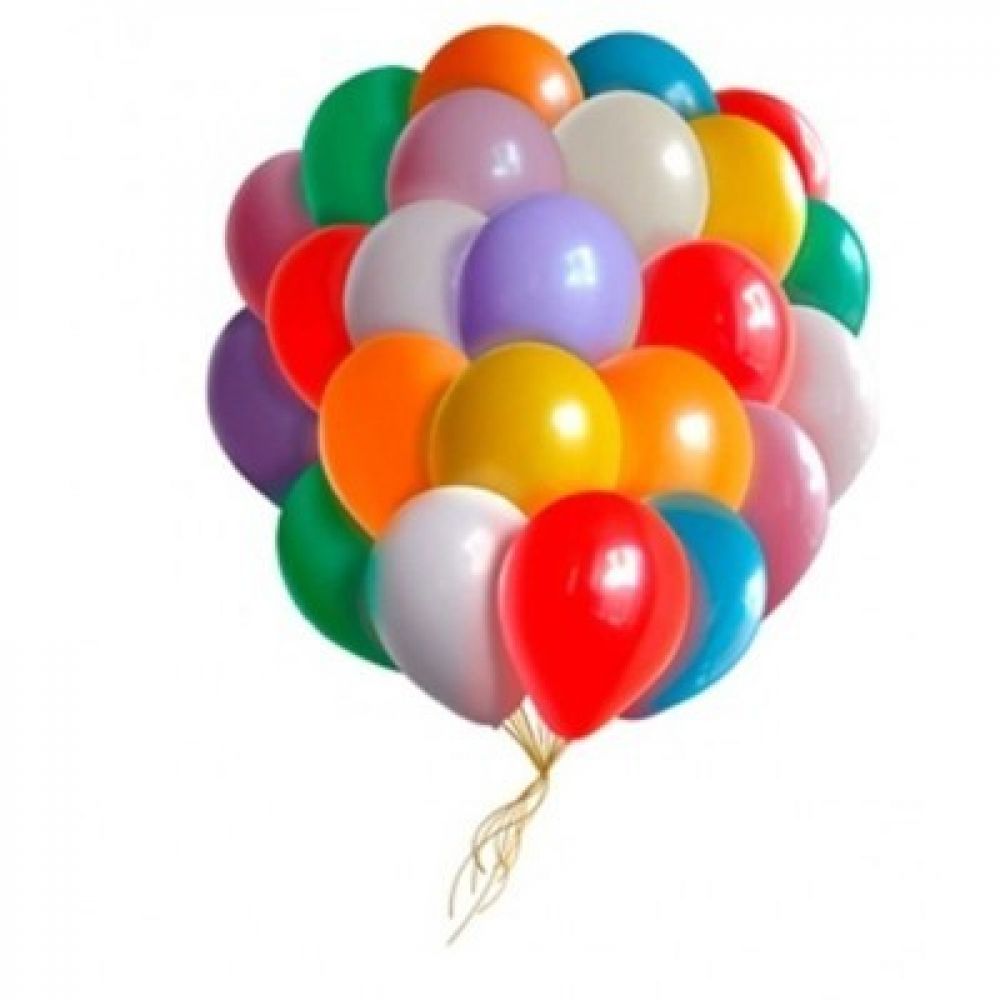 Инструктор по физической культуре:
Грязнова Кристина Игоревна2022 г.Цели:Способствовать формированию у детей навыков здорового образа жизни.
Задачи:Развитие личности ребёнка на основе овладения физической культурой.Воспитание чувства коллективизма, товарищества, взаимовыручки, сплочённости, прививать любовь к спорту.Инвентарь: воздушные шары, ракетки, шёлковые платочки ,гимнастические палки,лопатки, стойки, фишки, музыкальный центр.Ведущий: Здравствуйте, дорогие ребята и уважаемые гости! Нам очень приятно видеть всех Вас сегодня в нашем спортзале! Мы начинаем самую весёлую из всех спортивных и самую спортивную из всех весёлых игр – “Весёлые старты”! И наш спортивный зал превращается в весёлый стадион! Участники соревнований будут состязаться в силе, ловкости, смекалке, быстроте!Теперь пришло время познакомиться с участниками праздника. В соревнованиях участвуют 2 команды .1 эстафета «Дружба».Удерживая лбами большой надувной шар и взявшись за руки, два участника команды бегут до ограничительного знака и обратно. У линии старта передают эстафету следующей паре .2 эстафета. «Сбор мусора».По залу разбросаны воздушные шары. Не трогая шары руками, с помощью лопаток подцедить один шар, отнести его в корзину и вернуться обратно.3 эстафета. «Бег с ракеткой и воздушным шаром».Участник бежит до куба и обратно, ведя воздушный шар ракеткой, стараясь его не уронить.4 эстафета. «Ракета».
Каждому участнику конкурса выдают по не надутому шарику. Дети становятся в одну линию и надувают шарики. По сигналу ведущего дети выпускают шарики, они летят, выпуская воздух и тарахтя. Победитель тот, чей шарик улетел дальше всех.5 эстафета. «Веселые старты».Шар зажимается между ногами участника старта, и ребенку следует прыгать с ним до условной черты и обратно, передавая эстафету следующему.6 эстафета. «Повяжу я шелковый платочек…»На двух стойках натянута веревка. К ней подвешено несколько воздушных шаров, на каждом из которых нарисована матрешка. У первого участника команды в руках платочек. Необходимо добежать до стоек и повязать на один из шаров платочек. Второй участник должен этот платочек снять и т.д.7 эстафета. «Веселые танцы».Каждому ребенку в команде к левой лодыжке привязывается воздушный шарик, правой ногой нужно наступить и лопнуть воздушный шар противника. Побеждает команда, у которой осталось больше нелопнутых шаров.8 эстафета. «Ведение шарика»Каждый ребенок держит в одной руке шарик, а другой палку. Этой палкой игрок должен обвести шар вокруг фишки, руками шар трогать нельзя. Тот, кто первый приведет шар к финишу – выиграл.9 эстафета. «Эстафета с воздушными шарами».Заключительный командный забег. Все участники команды собираются в колонну. Шарики зажимают телами без помощи рук. Эдакой гусеницей мчатся к финишной прямой. Побеждает быстрейший.Награждение команд.Команды награждаются грамотами за 1, 2 место и сладкими призами.Ведущий: Вот и закончился наш праздник. Все участники команд показали свою ловкость, силу, быстроту. А главное – получили заряд бодрости и массу положительных эмоций! Занимайтесь спортом, укрепляйте своё здоровье, развивайте силу и выносливость! До новых встреч!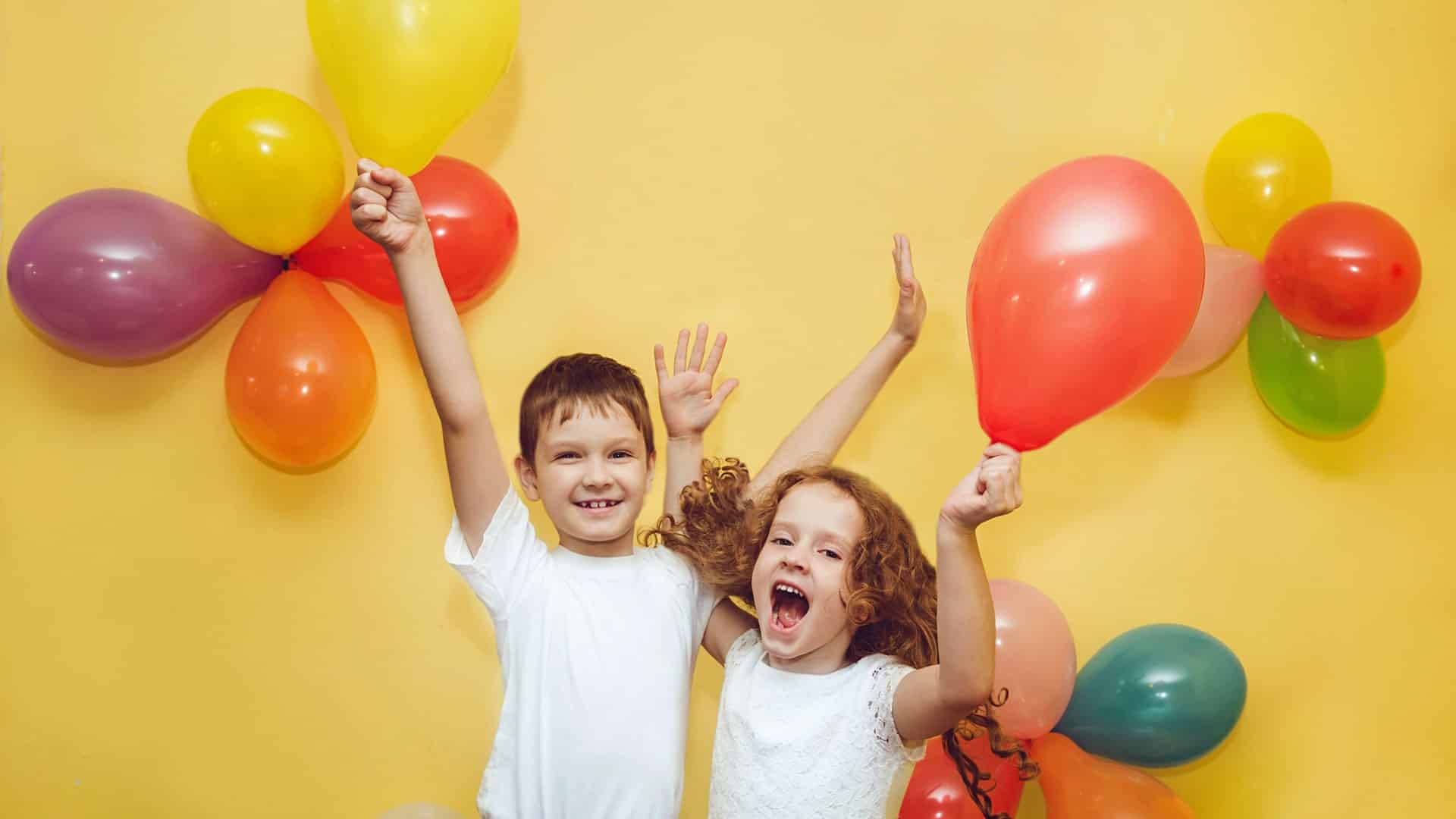 